Анализ работы ШМО учителей естественнонаучного цикла за 2016 – 2017 учебный год.    В состав школьного методического объединения предметов естественнонаучного цикла  входят 7 учителей – предметников:Биология – Гейт Л.М.,  Дьячкина М.А.Физика –       Любименко Н.Д., Дедова Е.А.Химия -    Солдатченко М.В.География – Старцева Л.В., Калиненко М.П.     Все учителя  имеют высшее образование. 6 имеют высшую квалификационную категорию, 1учитель географии Калиненко М.П.. первую   категорию.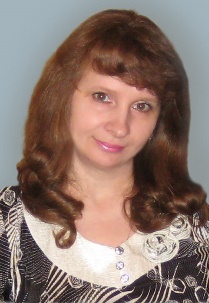 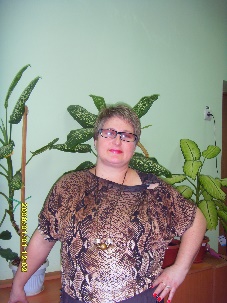 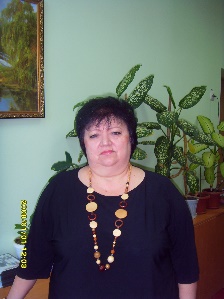 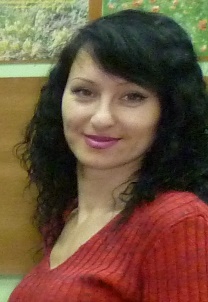 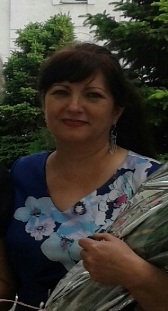 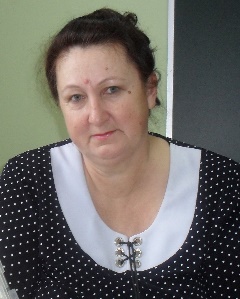    В данном учебном году  методическое объединение продолжило работу по теме:  «Современные педагогические технологии в условиях реализации компетентностного подхода на уроках естественнонаучного цикла».    Цель  работы методического объединения - применение современных педагогических технологий на уроках естественнонаучного цикла. Повышение уровня методической и педагогической культуры учителя, способного оценивать качество своей педагогической деятельностиДля реализации этой цели были поставлены следующие задачи: 1.    Освоить  педагогические технологии для совершенствования современного урока. 2.         Повышение качества знаний, умений, навыков учащихся на уроках естественнонаучного цикла. 3.        Продолжить использовать научно-исследовательскую и творческую работу в разных возрастных группах школьников, с принятием участия в школьных, районных и других предметных олимпиадах4.       Продолжить работу по темам самообразования учителей и повышения квалификации на курсах ИПК и ПРО.        В течение учебного года проведено 5 заседаний  согласно плана работы ШМО и 7 внеочередных  заседания по вопросам  участия в акциях, конкурсах,  марафонов и др.     Каждый педагог  естественнонаучного цикла работал по выбранной  методической теме, 1.           Гейт Людмила Михайловна                     Значение и место внеклассной работы                                                                                   по биологии в учебно-воспитательном процессе2.          Дьячкина Мария Александровна              Эффективность обучения биологии как результат                                                                                   развития познавательной деятельности учащихся3.         Солдатченко Марина Вальтеровна            Компетентностный подход в обучении дисциплин                                                                                    естественнонаучного цикла. 4.         Дедова Елена Анатольевна                        Применение элементов инновационных обучающих                                                                                    программ в учебном  процессе.5.           Любименко Надежда Дмитриевна            Дифференцированный подход на уроках физикиСтарцева Лариса Викторовна                    Воспитание экологической культуры на уроках геогр.                                  7.           Калиненко Марина Петровна                    Гармонизация взаимоотношений общества и природы.Каждый пополнял свою методическую копилку новыми наработками и материалами.  Учителя принимали активное участие в работе РМО и ШМО: посещали все заседания, готовили доклады,  обменивались опытом своей работы в ходе проведения открытых уроков.   Учащиеся   школы активно принимали участие в предметных олимпиадах различного уровня. На школьном этапе по биологии- 82 учащихся -9 победителей, по физике принимали участие -22 уч-ся, по географии-43 победителей нет, но есть призеры. На муниципальном уровне по биологии победителем стали: Евсюкова Елизавета, учащаяся 9 класса ( учительГейт Л.М.) , 10 класс- Сорокна Елизавета и Булатов Валерий, 11- класс Жирова Ольга и Перфильева Светлана по  химии Болдырева Анастасия-9 класс и Жирова ольга-11 класс по другим предметам естественнонаучного цикла победителей нет.      Учащиеся 5-9 классов приняли участие во Всероссийской олимпиаде «Мир  Олимпиад» по биологии, химии проводимой на портале дистанционных олимпиад и конкурсов проводимых в г. Краснодаре и Всероссийской Олимпиаде в г. Москва и г. Калининграде и были награждены за участие  сертификатами, дипломами и благодарственными письмами сами учащиеся и их руководители Гейт Л.М. и Дьячкина М.А. и Солдатченко М.В. По физике /Любименко Н.Д. и Дедова Е.А./ 36 учащихся приняли участие во Всероссийской олимпиаде г. Калининграде.          В течение учебного года  учителем географии Старцевой Л.В.- пройдены курсы по программе  «Подготовка экспертов к оцениванию развернутых ответов экзаменационных работ участников ГИА-9 по предмету « География»      Учителя естественнонаучного цикла вместе с учащимися приняли активное участие  в акциях, конкурсах, форумах, марафонах разного уровня.      Так  с 1 декабря в нашей школе был дан старт экологической акции«Покормите птиц зимой».Девиз акции «Трудно птицам зимовать, надо птицам помогать!»Целью  являлось привлечение детей к активной помощи зимующим птицам,  раскрытию роли птиц для природного комплекса, что  способствует экологическому воспитанию школьников. Участниками акции являлись учащиеся  нашей школы.  Акция «Покормите птиц зимой» предусматривает изготовление и размещение по городу  кормушек, заготовку кормов, регулярную подкормку птиц, наблюдение за пернатыми. Помочь птицам -  небольшой труд, но каждому ребенку в радость соорудить кормушку и считать себя частью природы, знать, что он сделал что-то полезное и важное.   В рамках Всероссийской экологической акции «Покормите птиц»  были проведены конкурсы:Конкурс фотографий «Птицы - наши друзья» Конкурс рисунков «Зимующие птицы»Конкурс поделок «Наши пернатые друзья»Конкурс эмблем на тему «Покормите птиц зимой»Конкурс кормушек «Тепло твоих рук»руководителями которых были учителя естественнонаучного цикла: Дьячкина М.А.. Гейт Л.М., Солдатченко М.В., Любименко Н.Д., Дедова Е.А., Старцева Л.В., Калиненко М.П      Учащиеся средней и старшей параллелей приняли активное участие в данной акции и проделали огромную работу по сохранению видового состава пернатых в нашем городе,  за что были награждены грамотами, а победители и призеры- дипломами. Закончилась акция в01.04.17г. в «День птиц»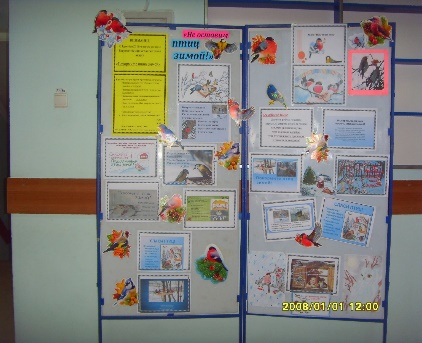 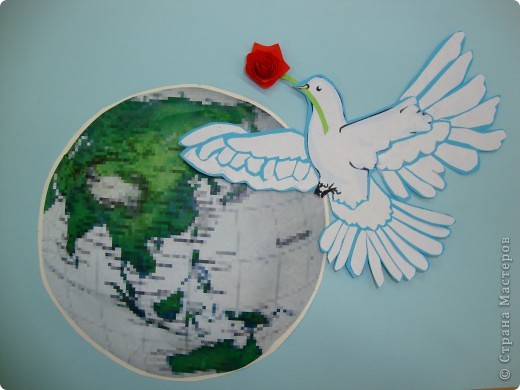 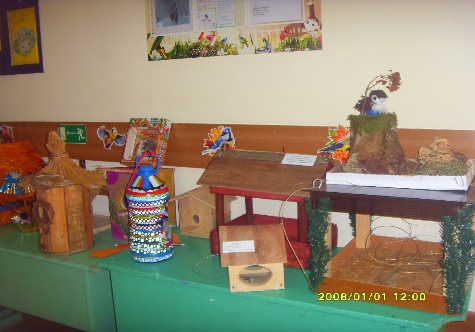 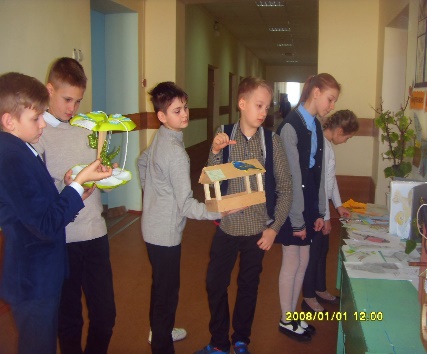 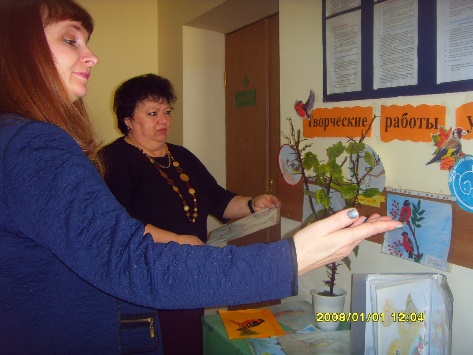 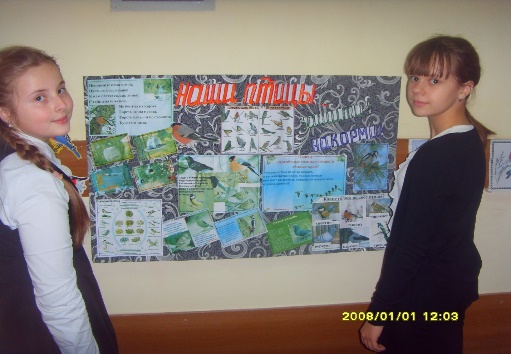     Указом Президента Российской Федерации  2017 год  бы объявлен Годом Экологии  с целью привлечения внимания общества к вопросам экологического развития Российской Федерации, сохранения биологического разнообразия  и обеспечения экологической безопасности.В МБОУ СОШ №1 г.Константиновска Ростовской области в соответствии с Указом Президента РФ был разработан план мероприятий, посвященных Году Экологии.Информирование школьников было проведено в ходе  общешкольнойторжественной линейки, которая стала первым мероприятием в рамках разработанного плана. Линейка была проведена под девизом: «Сохраним планету для потомков».Подготовили и провели линейку учащиеся 6 «а» класса с классным руководителем Дьячкиной М.А. ( она же и учитель биологии).Линейка прошла в торжественной обстановке с использованием литературно-музыкальных композиций, красочно оформлена. Итогом выступления школьников стал призыв к благоустройству территории города, школы, создавая завтрашний день уже сегодня.Таким образом в МБОУ СОШ №1 был дан старт Году ЭКОЛОГИИ.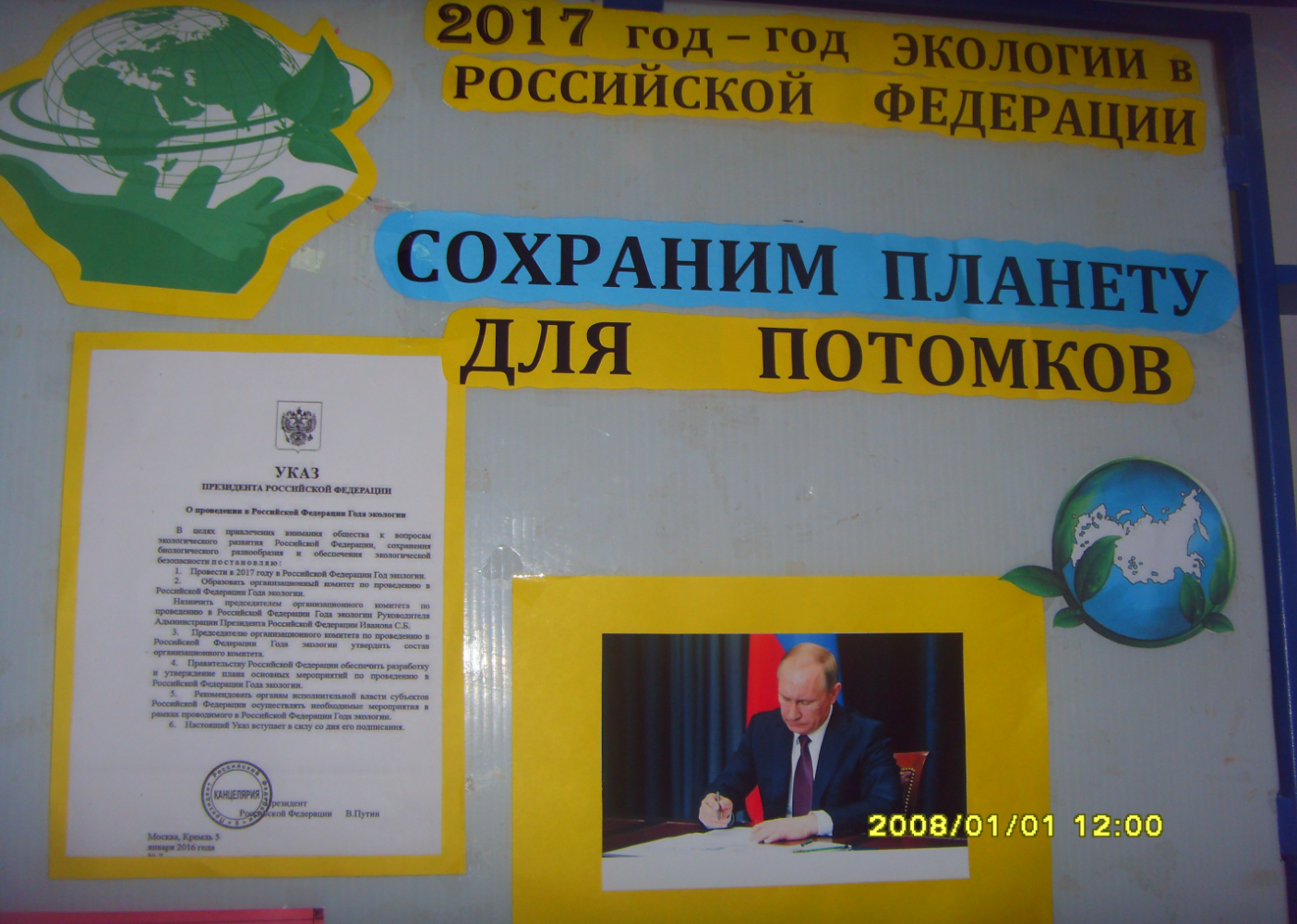 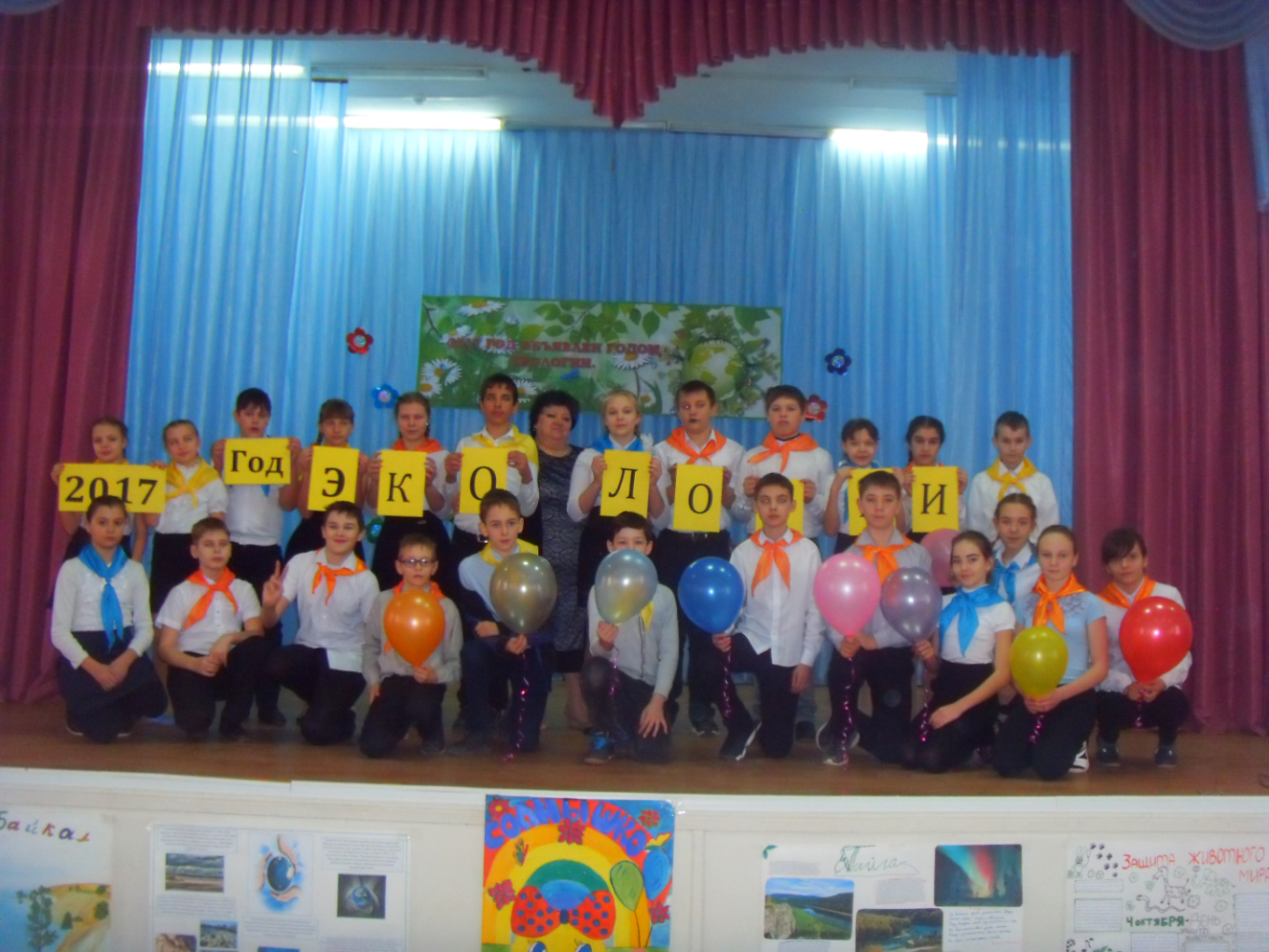          Согласно информационного письма Государственного бюджетного учреждения дополнительного образования  Ростовской области «Областной экологический центр учащихся» в год экологии проводил в рамках акции «Земля – наш общий дом» с 16.01.2017 по 20.04.2017 г. областной  фотоконкурс «Мой край родной» с целью привлечения внимания подрастающего поколения в год экологии к красоте родного края, привития ответственности к бережному сохранению окружающей природы, способствовать  формированию эстетического вкуса учащихся.К участию в Конкурсе приглашались учащиеся образовательных организаций Ростовской области в возрасте 10-17 лет. На конкурс, принимались фотографии цветные и черно-белые соответствующие тематике и  сделанные только самим учащимся.Учащиеся  МБОУ СОШ №1 г. Константиновска  приняли участие в данном конкурсе  в разных возрастных группах:Возрастная группа 11-12 лет учащиеся 5-х классов:  Казаченко Марк «Весеннее пробуждение»,  Самбуров Александр «Золотая осень»Возрастная группа 13 лет учащиеся 6-х классов  Головинская Мария «Течет величественно Дон», Петченко Валерия «Люблю тебя, мой край родной!», Мельников Дмитрий «Три подружки».Возрастная группа 14 лет учащиеся 8-х классов Фоминичева Алина «Донские просторы», Гусейнова Динара «Жажда жизни»В соответствии с решением конкурсного жюри победителями и  призерами конкурса стали работы: Мельникова Дмитрия-1-е место (рук. Гейт Л.М.), Фоминичевой Алины 3-еместо ( руководитель Старцева Л.В.), Гусейновой Динары- 2-е место (руководитель Гейт Л.М.). Они были награждены грамотами и ценными подарками.Остальные ребята получили грамоты за участие в конкурсе.Организатор акции в МБОУ СОШ №1 руководитель ШМО учителей естественнонаучного цикла     М.А.Дьячкина.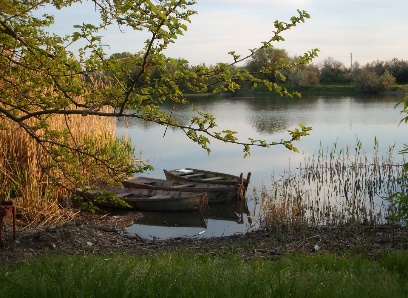 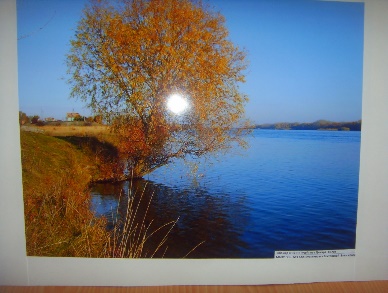 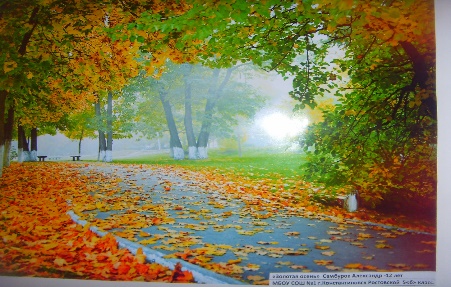 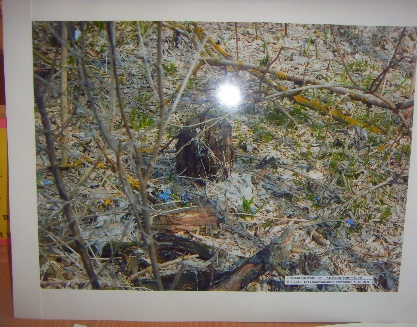 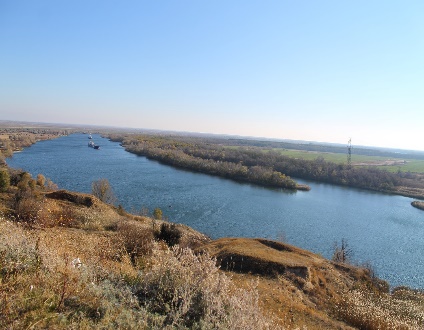 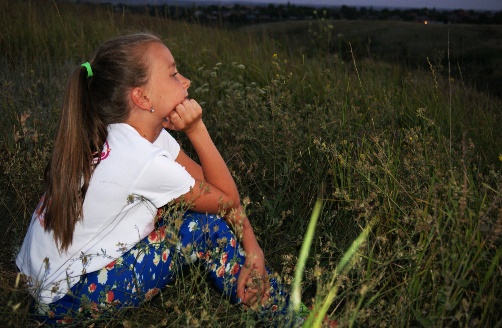    В    рамках  реализации муниципальной программы Константиновского района «Молодежь Константиновского района» на 2017 год,  подпрограммы 1 «Поддержка молодежных инициатив»  раздела 1.2.10 для подведения итогов экологической работы в муниципальных образовательных организациях  Константиновского  района 28.02.2017 года на базе  МБОУ СОШ №1 была проведена районная  эколого – краеведческая конференция  «Тропинками родного края» с целью формирования у обучающихся Константиновского района экологической нравственности и культуры.   Учащиеся МБОУ СОШ №1 приняли активное участие в подготовительном этапе конференции и в день ее проведения 28.02.2017г. Подготовительный этап проходил по четырем  номинациям. Победителями и призерами в этих номинациях на МУНИЦИПАЛЬНОМ УРОВНЕ стали:В первой номинации-  1.Конкурс рисунка «2017 год – Год экологии».Победителем стал учащийся 5«а» класса Лозовой Никита. (Руководитель Дьячкина М.А.)Призером – Казаченко Марк, учащийся 5 «в» класса. (Руководитель Дедова Е.А.)Во второй номинации- 2. Конкурс декоративно-прикладного творчества «Вторая жизнь ненужных вещей».Одной из лучших работ признана  работа Петренко Татьяны, учащейся 7 «в» класса ( Руководитель М.А. Дьячкина)В третьей номинации-3. Конкурс исследовательских экологических проектов: «Я -исследователь». Темы исследовательских проектов по экологии:  Аквариум - искусственная экосистема в доме. ( Коллективный проект учащихся 5  «в» класса, руководитель Дедова Е.А.)Бездомные собаки в населенном пункте.(Марянян Вероника, учащаяся 8 класса, руководитель Гейт Л.М.)Влияние сотового телефона на здоровье подростка.(Бакулова Анастасия, учащаяся  7 «б» класса, руководитель Дедова Е.А.)«Что полезнее: фрукты или соки?»( Трушкина Елена Руководитель Дьячкина М.А.)Победителем в этой номинации стала Трушкина Елена, учащаяся 10 «а» класса, с проектом «Что полезнее: фрукты или соки?»(Руководитель Дьячкина М.А.)Призером - Задорожнева Анастасия, учащаяся 8 «б» класса с проектом «Влияние сотового телефона на здоровье подростка.»( РуководительСтарцева Л.В).В четвертой номинации-4. Конкурс театральных постановок на экологическую  тематику «Земля - наш общий дом». Победителями стали: группа учащихся 10-х классов. (Руководитель М.П. Калиненко)  Также грамотами были отмечены  работы учащихся 5-х, 6-х, 7-х , 9-в классов ставшие победителями школьного этапа, принявшие участие в муниципальном конкурсе  под руководством учителей: Гейт Л.М., Солдатченко М.В., Дьячкиной М.А., Старцевой Л.В., Дедовой Е.А. Всего приняло участие  во всех номинациях  школьного уровня– 85 работ учащихся нашей школы, муниципального этапа – 28 работ, общее число учашихся, охваченных экологической работой в школе в период подготовки и проведения итоговых мероприятий эколого – краеведческой конференции  «Тропинками родного края»   - 113.В МБОУ СОШ№1 в мае 2017 года учителем географии Старцевой Л.В.         В рамках Всероссийского образовательного проекта «Большая арктическая экспедиция» были проведены уроки в 9-х,  11 классах «Арктика – фасад России».        В целях осведомленности обучающихся о природе, истории исследования и освоения, задачах современного освоения Арктики были подготовлены сообщение  Болдыревой Анастасией  уч-ся 9-в класса, подготовлена презентация учащимся 11 класса – Зарубиным Вадимом, учащиеся посмотрели фильм «Дикая природа России - Арктика ».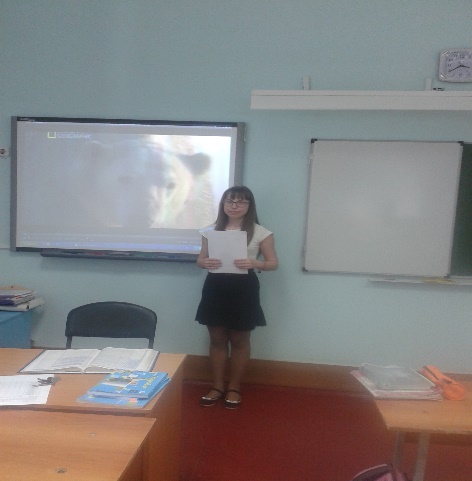 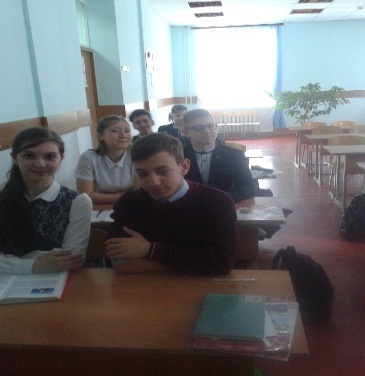 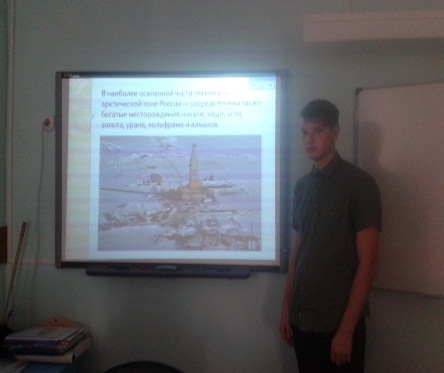 Учащиеся школы принимали активное участие в мероприятиях муниципального, регионального и федерального уровней:    Использование компьютерных технологий стало одним из приоритетных направлений деятельности членов МО. Освоив на должном уровне данную технологию, учителя рационально используют ее в урочной и во внеурочной деятельности. Данная технология способствует развитию познавательного интереса, привлечению внимания к предмету. Все новшества в работе обсуждаются на заседаниях ШМО.        В течение учебного года проводились промежуточные контрольные работы по текстам администрации  по всем предметам естественнонаучного цикла. Почти все  учащиеся подтверждали свои знания.      В течение учебного года учителями по предметам проводились дополнительные занятия с обучающимися, факультативы по экологии, экскурсии, подготовка к ОГЭ, ЕГЭ.        Кроме этого учителя каждый год являются участниками жюри на районных предметных олимпиадах и экспертами при проведении ГИА и ЕГЭ. Исходя из вышеизложенного можно сделать вывод, что  учителями естественнонаучного цикла работа на протяжении  всего 2016-2017 учебного года была очень продуктивной о чем свидетельствуют  сертификаты, дипломы, грамоты и благодарности. Учителя активно и добросовестно работали в учебном году. Поставленные задачи  можно считать выполненными.Работу можно считать– успешной, результативной и интересной.Работа учителей естественнонаучного цикла в 2017-2018 учебном году будет направлена на совершенствование работы учителя в соответствии с новым образовательным стандартом.В связи с тем, что 2017 год-год ЭКОЛОГИИ нашим МО запланированы мероприятия по природоохранной деятельности в пери од 1 полугодия 2017-2018 учебного года.Руководитель ШМО учителей ЕНЦ                                 М.А.Дьячкина                                              Май 2017г.№Наименование конкурсаВсего участниковФ.И. участникавозрастрезультативностьруководитель1Всероссийкая акция « Покормите птиц зимой»34610-16 летПобедители и призерыУчителя енц2«Экологический марафон»Тропинками родного края21611-13 летПобедители и призерыCтарцева Л.В.Дедова Е.А.Дьячкина М.А.Гейт Л.М.КалиненкоМ.П.Солдатченко М.В.3Областной фотоконкурс»Мой край родной»11Мельников ДимаГусейнова ДинараФоминичева Алина11-14 летПобедители, призеры, участникиГейт.Л.М.Дьячкина М.А.Старцева Л.В.4Всероссийская  детская акция  « С любовью к России мы делами добрыми едины»57810-16 летПобедители. Рекомендовано и отправлено в г. МоскваДьячкина М.АСтарцева Л.В.Гейт Л.М.5.111 Международный конкурс «Мириады открытий» по географии2413-14Победители: Лубкина Настя и Кочетова Ксения.Призер- Пашанова АннаКалиненко М.П.6.Конкурс «Природа родного края»13Пашанова АннаДьячкина М.А.7.Фотоконкурс «Я и природа»1610-13Призеры:-Головинская Мария-Петченко Валерия-Тихонова ИннаДьячкина М.А.8Фотоконкурс« Природные сокровища Донского края»2110-14Старцева Л.В.Дьячкина М.А.Гейт Л.М.Дедова Е.А.